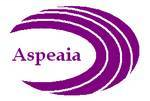 BUTLLETA D’INSCRIPCIÓNOM I COGNOMS:		DNI:DADES DE NAIXEMENT:ADREÇA:TELÈFON:CORREU ELECTRÒNIC:LLOC DE TREBALL:DISCIPLINA PROFESSIONAL:Nº DE COMPTE(en cas de domiciliar el rebut)	Nº DE COMPTE ASPEAIA: 	ES21 2100	0647 99 0200255291